ПРЕСС-РЕЛИЗ 17.02.2017«СмоленскАтомЭнергоСбыт» принимает показания в выходные дни – 24 и 25 февраля В связи с тем, что период передачи данных электропотребления за февраль 2017 года (с 23 по 25 число ежемесячно) выпадает на праздничные дни, филиал «СмоленскАтомЭнергоСбыт» принимает показания счетчиков электроэнергии от своих абонентов 24 и 25 февраля. Для удобства абонентов в эти дни будет организована работа контакт-центра – позвонив по номерам телефону 68-75-50, жители Смоленской области могут сообщить данные электропотребления. Для абонентов города Смоленска также доступен дополнительный номер телефона 68-74-40. Все больше потребителей-физических лиц отдает предпочтение современным электронным каналам коммуникации, так как это позволяет сообщать информацию в любое удобное для абонента время, не дожидаясь ответа оператора и не посещая центры обслуживания компании.  В период с 23 по 25 февраля для передачи данных в круглосуточном режиме доступны такие каналы как «Личный кабинет» на сайте atomsbt.ru, передача информации по электронной почте, в смс-сообщении. Также отрывную часть счета за электроэнергию с указанными показаниями можно опустить в клиентские ящики «СмоленскАтомЭнергоСбыт», расположенные в общественных местах. Гарантирующий поставщик напоминает своим абонентам способы передачи показаний счетчиков электроэнергии. Вы можете выбрать один из удобных способов: 1. Заполнить форму на сайте http://atomsbt.ru/ в разделе «СмоленскАтомЭнергоСбыт» - «Личный кабинет» (для внесения показаний регистрация не требуется). 2. По телефону контакт-центра (4812) 68-75-50. 3. Отправить смс-сообщение на номер: +7-910-114-74-74 или письмо на электронную почту pokaz@smolensk.atomsbt.ru При этом в тексте смс-сообщения, а также в теме электронного письма необходимо указывать данные в следующем формате: - для однотарифных приборов учета: [номер лицевого счета абонента] [запятая] [буква «э» малая русская] [показания счетчика]. Например: 6711887,э0241 - для двухтарифных приборов учета: [номер лицевого счета абонента] [запятая] [буква «э» малая русская] [буква «д» малая русская] [дневные показания счетчика] [запятая] [буква «н» малая русская] [ночные показания счетчика]. Например: 6711887,эд0241,н0325 4. Опустить отрывную часть счета за электроэнергию в клиентский ящик «СмоленскАтомЭнергоСбыт», которые расположены на каждом участке, а также в общественных местах (магазины, почтовые отделения и др.)«СмоленскАтомЭнергоСбыт» - филиал АО «АтомЭнергоСбыт», гарантирующего поставщика электроэнергии в Смоленской области, обслуживающий более 12 тыс. юридических лиц и 380 тыс. жителей региона.АО «АтомЭнергоСбыт» — энергосбытовая компания, выполняющая функции гарантирующего поставщика электроэнергии в четырех регионах РФ. Центральный офис организации расположен в Москве, филиалы и обособленные подразделения АО «АтомЭнергоСбыт» работают в Курской, Мурманской, Смоленской и Тверской областях. Клиентами АО «АтомЭнергоСбыт» являются более 50 тыс. юридических лиц и около 2 млн домохозяйств. Объем реализованной филиалами и обособленными подразделениями АО «АтомЭнергоСбыт» электроэнергии в 2016 году составляет 16 млрд кВтч. Компания входит в контур управления АО «Концерн Росэнергоатом» — энергетического дивизиона ГК «Росатом».Информация о деятельности компании регулярно обновляется на корпоративном сайте www.atоmsbt.ruПресс-служба филиала «СмоленскАтомЭнергоСбыт»АО «АтомЭнергоСбыт»Филиал «СмоленскАтомЭнергоСбыт» Пресс-служба ул. Памфилова, д. 5, г. Смоленск, 214018тел: (4812) 68-75-40 e-mail: pressa@smolensk.atomsbt.ru   www.atomsbt.ru  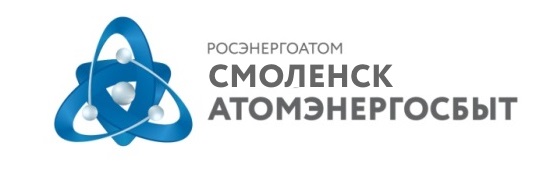 